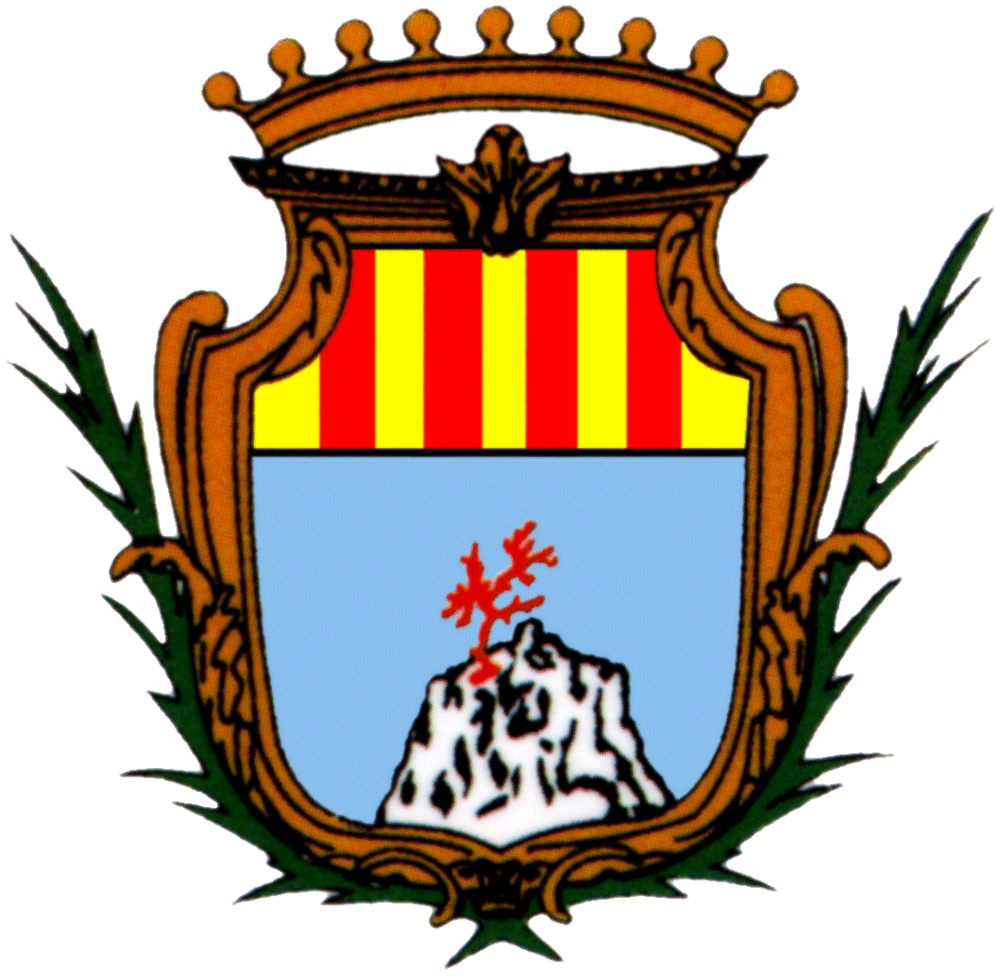 CITTà DI ALGHEROProvincia di SassariSETTORE COORDINAMENTO E INDIRIZZOServizio Organizzazione e CoordinamentoAllegato APUBBLICO AVVISO DI MOBILITA’ VOLONTARIA PER LA SELEZIONE DI N. 1 POSTO DI ISTRUTTORE TECNICO - CAT. C - A TEMPO PIENO ED INDETERMINATO AI SENSI DELL’ART. 30 DEL D.LGS N. 165/2001. 	           Spett.le                                                                       Comune di ALGHERO                                                                                                                  PIAZZA PORTA TERRA, 9                                                07041 ALGHERO			protocollo@pec.comune.alghero.ss.itIl/La sottoscritto/a_________________________________________ nato/a a ________________________Provincia _________  il ______________ residente a _____________________________________________ Via ________________________________________ Cap ____________ tel. n._______________________cell. _____________________________ indirizzo e-mail ___________________________________ codice fiscale ____________________ pec __________________________________________________________CHIEDEdi partecipare alla procedura per la copertura mediante mobilità volontaria esterna ex art. 30 d.lgs. 165/2001 per la copertura  di n. 1 posto di Istruttore Tecnico – Cat. C – a tempo pieno ed indeterminato.A tale fine, sotto la propria responsabilità ai sensi degli artt. 46 e 47 del DPR 445/2000, consapevole delle sanzioni penali previste dall’art. 76 del citato DPR, DICHIARAdi essere dipendente a tempo pieno ed indeterminato del ______________________________, dal _____________________; di essere inquadrato nella categoria giuridica _______ posizione economica ______________ con il profilo professionale di ____________________________________ area________________________________;di essere in possesso del seguente titolo di studio: __________________________, equipollente_(indicare gli estremi dell’eventuale equipollenza)________________ conseguito il ______________presso______________________ con la votazione _______________________;di prestare la propria attività lavorativa presso il servizio___________________________________(indicare il servizio di appartenenza specificando la posizione di lavoro ricoperta e sinteticamente le mansioni svolte)_________________________________________________________________________________________________________________________________________________________________________________________________________________________________________ ;di possedere l’esperienza professionale di almeno un anno di servizio presso ______________________________________________di non aver riportato condanne penali né avere procedimenti penali in corso;di essere in possesso del nulla osta alla mobilità esterna da parte dell'ente di appartenenza contenente dichiarazione attestante il fatto di essere Pubblica Amministrazione soggetta a regime di limitazione delle assunzioni, ai sensi della normativa vigente;di essere in possesso dell’idoneità al servizio continuativo ed incondizionato all’impiego, con assenza di condizioni psicofisiche pregiudizievoli allo svolgimento dei compiti d’istituto;(qualora si ricada nelle fattispecie di cui all’art.20 L.104/1992, allegare apposita certificazione medica e specificare l’ausilio necessario in relazione al proprio handicap)di voler ricevere le comunicazioni al seguente indirizzo pec___________________________ impegnandosi a comunicare qualsiasi variazione, sollevando l’Amministrazione Comunale da ogni responsabilità in caso di irreperibilità del destinatario.di aver preso visione e di accettare in modo pieno ed incondizionato le disposizioni dell’avviso di selezione per mobilità per n. 1 posto di Istruttore Tecnico Cat. C, a tempo pieno ed indeterminato;Allega:dettagliato curriculum vitae (modello europeo);elenco dichiarazione dei titoli di studio e di servizio (Allegato A/1);informativa privacy (Allegato B);copia di un  documento di riconoscimento in corso di validità;nulla osta alla mobilità esterna da parte dell'ente di appartenenza contenente dichiarazione attestante il fatto di essere Pubblica Amministrazione soggetta a regime di limitazione delle assunzioni, ai sensi della normativa vigente.   Luogo e data								 ______________________                                                                          ______________			 				 	 (firma)